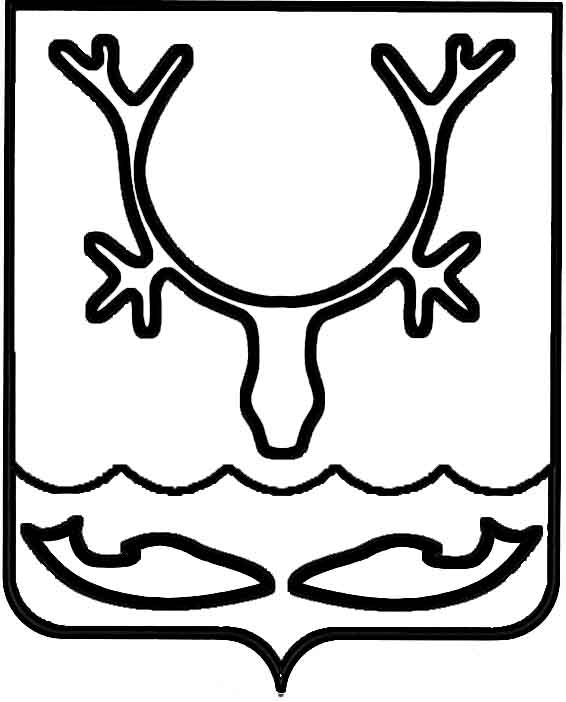 Администрация МО "Городской округ "Город Нарьян-Мар"ПОСТАНОВЛЕНИЕот “____” __________________ № ____________		г. Нарьян-МарВ соответствии со статьей 78 Бюджетного кодекса Российской Федерации (в ред. Федерального закона от 07.05.2013 № 104-ФЗ "О внесении изменений в Бюджетный кодекс Российской Федерации и отдельные законодательные акты Российской Федерации в связи с совершенствованием бюджетного процесса"), Федеральным законом от 06.10.2003 № 131-ФЗ "Об общих принципах организации местного самоуправления в Российской Федерации",  Администрация МО "Городской округ "Город Нарьян-Мар" П О С Т А Н О В Л Я Е Т:1. Утвердить Положение о порядке предоставления субсидии на компенсацию недополученных доходов при оказании населению услуг общественных бань на территории МО "Городской округ "Город Нарьян-Мар" (Приложение).2. Признать утратившими силу:- постановление Администрации МО "Городской округ "Город Нарьян-Мар" от 10.02.2014 № 363 "Об утверждении Положения о порядке предоставления субсидий на компенсацию недополученных доходов при оказании населению услуг общественных бань на территории МО "Городской округ "Город Нарьян-Мар"";- постановление Администрации МО "Городской округ "Город Нарьян-Мар" от 12.08.2014 № 1912 "О внесении изменений в Положение о порядке предоставления субсидий на компенсацию выпадающих доходов при оказании населению услуг общественных бань на территории МО "Городской округ "Город Нарьян-Мар", утвержденное постановлением Администрации МО "Городской округ "Город Нарьян-Мар" от 10.02.2014 № 363";- постановление Администрации МО "Городской округ "Город Нарьян-Мар" от 15.12.2014 № 3089 "О внесении изменения в Положение о порядке предоставления субсидий на компенсацию выпадающих доходов при оказании населению услуг общественных бань на территории МО "Городской округ "Город Нарьян-Мар"";- постановление Администрации МО "Городской округ "Город Нарьян-Мар" от 10.02.2015 № 131 "О внесении изменений в Положение о порядке предоставления субсидий на компенсацию выпадающих доходов при оказании населению услуг общественных бань на территории МО "Городской округ "Город Нарьян-Мар"";- постановление Администрации МО "Городской округ "Город Нарьян-Мар" от 28.01.2016 № 76 "О внесении изменений в Положение о порядке предоставления субсидий на компенсацию выпадающих доходов при оказании населению услуг общественных бань на территории МО "Городской округ "Город Нарьян-Мар"";- постановление Администрации МО "Городской округ "Город Нарьян-Мар" от 12.08.2016 № 910 "О внесении изменения в Положение о порядке предоставления субсидий на компенсацию выпадающих доходов при оказании населению услуг общественных бань на территории МО "Городской округ "Город Нарьян-Мар", утвержденное постановлением Администрации МО "Городской округ "Город Нарьян-Мар" от 10.02.2014 № 363";- постановление Администрации МО "Городской округ "Город Нарьян-Мар" от 29.09.2016 № 1049 "О внесении изменений в постановление Администрации МО "Городской округ "Город Нарьян-Мар" от 10.02.2014 № 363 "Об утверждении Положения о порядке предоставления субсидий на компенсацию выпадающих доходов при оказании населению услуг общественных бань на территории МО "Городской округ "Город Нарьян-Мар"";- постановление Администрации МО "Городской округ "Город Нарьян-Мар" от 25.05.2017 № 581 "О внесении изменения в Положение о порядке предоставления субсидий на компенсацию выпадающих доходов при оказании населению услуг общественных бань на территории МО "Городской округ "Город Нарьян-Мар", утвержденное постановлением Администрации МО "Городской округ "Город Нарьян-Мар" от 10.02.2014 № 363".3. Настоящее постановление вступает в силу со дня его принятия, подлежит официальному опубликованию и распространяет действие на отношения, возникшие с 01.01.2018.ПриложениеУтвержденопостановлением АдминистрацииМО "Городской округ "Город Нарьян-Мар"от  «___»_______20____г.ПОЛОЖЕНИЕО ПОРЯДКЕ ПРЕДОСТАВЛЕНИЯ СУБСИДИИ НА КОМПЕНСАЦИЮНЕДОПОЛУЧЕННЫХ ДОХОДОВ ПРИ ОКАЗАНИИ НАСЕЛЕНИЮ УСЛУГОБЩЕСТВЕННЫХ БАНЬ НА ТЕРРИТОРИИ МО "ГОРОДСКОЙ ОКРУГ"ГОРОД НАРЬЯН-МАР"Настоящий порядок разработан в целях определения единого подхода возмещения недополученных доходов, возникающих в связи с оказанием услуг общественных бань организациям, оказывающим указанные услуги на территории муниципального образования "Городской округ "Город Нарьян-Мар", по регулируемым тарифам, не обеспечивающим возмещение издержек.1. Настоящее Положение определяет:- категории лиц, имеющих право на получение субсидий, и критерии отбора получателей субсидии;- цели, условия и порядок предоставления субсидий;- порядок возврата субсидий в бюджет муниципального образования "Городской округ "Город Нарьян-Мар" (далее - городской бюджет) в случае нарушения условий, установленных при их предоставлении;- обязанность главного распорядителя бюджетных средств, предоставляющего субсидию, и органа финансового контроля осуществления проверки соблюдения условий, целей и порядка предоставления субсидий их получателями.2. Категории лиц, имеющих право на получение субсидий, и критерии отбора получателей субсидии:2.1. Получателями субсидии являются юридические лица (за исключением государственных (муниципальных) учреждений), индивидуальные предприниматели, физические лица, оказывающие населению услуги общественных бань, расположенных на территории муниципального образования "Городской округ "Город Нарьян-Мар" (далее - Получатель субсидии), по тарифам, установленным Администрацией МО "Городской округ "Город Нарьян-Мар".2.2. Критериями отбора получателей субсидии являются:1) наличие у Получателя субсидии на праве хозяйственного ведения, оперативного управления или ином законном основании объектов бытового обслуживания населения, предназначенных для оказания услуг общественных бань;2) осуществление Получателем субсидии деятельности по оказанию услуг общественных бань населению на территории муниципального образования "Городской округ "Город Нарьян-Мар";3) отсутствие процедуры банкротства (ликвидации, реорганизации) в отношении получателя субсидии.3. Цели, условия и порядок предоставления субсидий.3.1. Субсидии предоставляются в целях возмещения недополученных доходов, возникающих в связи с оказанием услуг общественных бань по тарифам, не обеспечивающим возмещение издержек на территории МО "Городской округ "Город Нарьян-Мар" (далее - субсидии), на безвозмездной и безвозвратной основе и носят целевой характер.3.2. Размер субсидии определяется по следующей формуле:Рс - SUM (КП1 x (ЭОТ - Цр1 + КПn x (ЭОТ - Црn)), где:Рс - размер субсидии, рублей;КП1, КПn - количество посещений в отчетном периоде граждан определенной категории, утвержденной постановлением Администрации МО "Городской округ "Город Нарьян-Мар", посещений;ЭОТ - экономически обоснованный тариф на оказание услуг общественных бань, утвержденный постановлением Администрации МО "Городской округ "Город Нарьян-Мар", рублей за одно посещение;Цр1 Црn - регулируемая цена (тариф) одного посещения общественной бани (стоимость разового билета), утвержденная постановлением Администрации МО "Городской округ "Город Нарьян-Мар", рублей за одно посещение.3.3. Условием предоставления субсидии является оказание Получателем субсидии населению услуг общественных бань по тарифам, установленным Администрацией МО "Городской округ "Город Нарьян-Мар" и соответствие Получателя субсидии критериям отбора, установленным пунктом 2.2 настоящего Положения.3.4. Субсидии предоставляются в соответствии с соглашением, заключенным Главным распорядителем бюджетных средств - Администрацией МО "Городской округ "Город Нарьян-Мар" (далее - Главный распорядитель) и Получателем субсидии, в размере, не превышающем предельного объема бюджетных ассигнований и лимитов бюджетных обязательств, утвержденных в бюджете МО "Городской округ "Город Нарьян-Мар" на соответствующий финансовый год на цели, указанные в пункте 3.1 настоящего Положения, при условии соблюдения Получателями субсидий требований, установленных настоящим Положением.Соглашение о предоставлении субсидии заключается между Главным распорядителем и Получателем субсидии на срок, не превышающий срок действия утвержденных и доведенных Главному распорядителю лимитов бюджетных обязательств на предоставление субсидии.Получатели субсидии на первое число месяца, предшествующего месяцу, в котором планируется заключение соглашения о предоставлении субсидии, должны соответствовать следующим требованиям:1) не являться иностранными юридическими лицами, а также российским юридическим лицом, в уставном (складочном) капитале которого доля участия иностранных юридических лиц, местом регистрации которых является государство или территория, включенные в утверждаемый Министерством финансов Российской Федерации перечень государств и территорий, предоставляющих льготный налоговый режим налогообложения и (или) не предусматривающих раскрытия и предоставления информации при проведении финансовых операций (офшорные зоны) в отношении таких юридических лиц, в совокупности превышает 50 процентов;2) не получать средства из соответствующего бюджета бюджетной системы Российской Федерации в соответствии с иными нормативными правовыми актами на цели, указанные в пункте 3.1 настоящего Положения;3) получатели субсидий не должны находиться в процессе реорганизации, ликвидации, банкротства и не должны иметь ограничения на осуществление хозяйственной деятельности.3.5. Для заключения соглашения о предоставлении субсидии Главному распорядителю представляются следующие документы:а) заявление о заключении соглашения, подписанное руководителем юридического лица или индивидуальным предпринимателем и скрепленное печатью (при наличии), с указанием реквизитов счета, открытого в кредитной организации в установленном порядке;б) гарантийное письмо за подписью руководителя и главного бухгалтера получателя субсидии, подтверждающее соответствие Получателя субсидии требованию, установленному подпунктом 2 п. 3.4 настоящего Положения;в) выписка из ЕГРЮЛ, ЕГРИП;г) справка из налогового органа об отсутствии в отношении Получателя субсидии осуществления процедуры реорганизации, ликвидации или банкротства;д) заверенные копии учредительных документов;ж) заверенная копия свидетельства о государственной регистрации юридического лица, индивидуального предпринимателя, физического лица - производителя товаров, работ, услуг;з) заверенная копия свидетельства о постановке на учет в налоговом органе;и) расчеты, необходимые для определения годового объема субсидии по форме согласно приложению № 1;к) документы, подтверждающие наличие у получателя субсидии на праве хозяйственного ведения, оперативного управления или ином законном основании объектов бытового обслуживания населения, предназначенных для оказания услуг общественных бань.Получатель субсидии вправе не предоставлять документы, указанные в подпунктах в, г, ж, з настоящего пункта. В данном случае управление экономического и инвестиционного развития Администрации МО "Городской округ "Город Нарьян-Мар" (далее – Управление экономики) запрашивает указанные документы в уполномоченном органе самостоятельно в рамках межведомственного взаимодействия.Основанием для отказа в заключении соглашения является несоблюдение следующих условий:1) несоответствие Получателя субсидии требованиям, установленным пунктами 2.2, 3.3 и 3.4 настоящего Положения;2) непредставление (представление не в полном объеме) документов, указанных в пункте 3.5 настоящего Положения (за исключением подпунктов в, г, ж, з ) .Управление экономики в течение 5 рабочих дней осуществляет проверку документов, готовит заключение о необходимости заключения соглашения  на выделение субсидии, расчет годового объема субсидии и проект соглашения по типовой форме, утвержденной Управлением финансов Администрации МО "Городской округ "Город Нарьян-Мар", который направляет на согласование в соответствующее структурное подразделение.Согласованный в установленном порядке проект соглашения направляется на подпись Главе МО "Городской округ "Город Нарьян-Мар".3.6. Обязательным условием предоставления субсидии является наличие в соглашении о предоставлении субсидии и в договорах, заключенных Получателем субсидии с поставщиками (подрядчиками, исполнителями) работ (услуг) (далее – Исполнители работ) в целях исполнения обязательств по соглашению о предоставлении субсидии, согласия на осуществление Главным распорядителем и/или органом финансового контроля проверок соблюдения ими (Получателями субсидии и Исполнителями работ) условий, целей и порядка предоставления субсидии. Для получения субсидии Получатели субсидии, заключившие Соглашение, представляют в управление строительства, ЖКХ и градостроительной деятельности (далее – Управление строительства, ЖКХ и ГД)  ежемесячно, не позднее 5-го числа месяца, следующего за отчетным, следующие документы:- заявление на предоставление субсидии согласно приложению № 2;- расчеты на предоставление субсидии по форме согласно приложению № 1 к настоящему Положению;- копии договоров, заключенных Получателем субсидии с Исполнителями работ в целях исполнения обязательств по соглашению о предоставлении субсидии;- заверенные копии документов, подтверждающих оприходование выручки (приходно-кассовый ордер);- заверенные копии документов, подтверждающие количество посещений общественных бань в разрезе категорий граждан (талоны, билеты и т.д.) - сводные отчеты по посещениям в разрезе бань за подписью руководителя организации. Копии документов должны быть заверены надлежащим образом (для юридических лиц - подписью руководителя и печатью организации (при наличии), для индивидуальных предпринимателей - подписью и печатью (при наличии) индивидуального предпринимателя).Управление строительства, ЖКХ и ГД в течение 5 рабочих дней со дня получения от Получателя субсидии документов на предоставление субсидии проводит их проверку. При отсутствии замечаний формирует заключение о подтверждении полученными документами заявленного количества посещений за отчетный период и размера полученной выручки, за подписью начальника Управления строительства, ЖКХ и ГД с указанием исполнителя, и направляет сформированный пакет документов в Управление экономики.Управление экономики в течение 3 рабочих дней со дня получения от Управления строительства, ЖКХ и ГД документов на предоставление субсидии проводит проверку расчета заявленного размера субсидии. При отсутствии замечаний формирует проект распоряжения на предоставление субсидии и, согласовав его с соответствующими структурными подразделениями, направляет на подписание Главе МО "Городской округ "Город Нарьян-Мар" или лицу его замещающего. Документы, полученные от Получателя субсидии в соответствии с п.3.6. настоящего Порядка, передаются в отдел бухгалтерского учета и отчетности Администрации МО "Городской округ "Город Нарьян-Мар".Отдел бухгалтерского учета и отчетности Администрации МО "Городской округ "Город Нарьян-Мар" в течение 10 рабочих дней с момента принятия решения о предоставлении субсидии перечисляет полностью или частично субсидию на расчетный счет Получателя субсидии, открытый в кредитной организации и указанный в заявлении Получателя субсидии, в соответствии с показателями кассового плана исполнения городского бюджета на текущий финансовый год в установленном порядке.Решение о предоставлении субсидии либо об отказе в предоставлении субсидии принимается Главным распорядителем.В случае принятия решения об отказе в предоставлении субсидии Главный распорядитель в течение 3 рабочих дней со дня получения от Получателя субсидии документов на предоставление субсидии уведомляет о нем Получателя субсидии.Основаниями для отказа в предоставлении субсидии являются:1) непредставление (представление не в полном объеме) документов, указанных в абзаце первом настоящего пункта;2) недостоверность представленной Получателем субсидии информации;3) отсутствие соглашения о предоставлении субсидии с Главным распорядителем;4) несоответствие Получателя субсидии требованиям, установленным пунктом 3.4 настоящего Положения;5) нарушение сроков представления документов, установленных настоящим пунктом;6) отсутствие в договорах, заключенных Получателем субсидии с Исполнителями работ условия, указанного в абзаце первом настоящего пункта.Окончательный расчет за предыдущий год производится на основании расчета, представленного не позднее 1 февраля года, следующего за отчетным, в пределах лимитов бюджетных обязательств текущего финансового года.3.7. Главный распорядитель вправе устанавливать в Соглашении показатели результативности, порядок, сроки и формы представления Получателем субсидии отчетности о достижении этих показателей, а также иные отчеты.4. Порядок возврата субсидий в случае нарушения условий, установленных при их предоставлении.4.1. Получатель субсидии обязуется обеспечить в случаях, предусмотренных бюджетным законодательством Российской Федерации, возврат неиспользованных субсидий согласно условиям, установленным при предоставлении субсидии.В случае нарушения условий предоставления субсидии, несоответствия расчетов, завышения объемов и иных нарушений, допущенных при их предоставлении, установления фактов предоставления ложных либо намеренно искаженных сведений, сумма субсидий подлежит возврату в городской бюджет в течение десяти рабочих дней с момента обнаружения нарушений.4.2. В случае нарушения целевого использования выделенных субсидий сумма субсидий подлежит возврату в городской бюджет.Для целей возврата субсидий Главный распорядитель и/или орган финансового контроля в письменном виде направляет Получателю субсидий уведомление с указанием суммы возврата денежных средств.Возврат субсидии в размере, указанном в уведомлении, в городской бюджет осуществляется в течение десяти рабочих дней с момента получения уведомления.4.3. При не возврате субсидий Главный распорядитель и/или орган финансового контроля передает документы в Правовое управление для принятия мер по взысканию подлежащих возврату бюджетных средств в судебном порядке.5. Контроль за выполнением условий, целей и порядка предоставления субсидий их получателями.5.1. Получатели субсидий и Исполнители работ несут ответственность за нецелевое использование бюджетных средств в соответствии с законодательством Российской Федерации.Контроль целевого использования бюджетных средств и выполнения условий соглашения осуществляется Главным распорядителем и органом финансового контроля.5.2. Главный распорядитель и/или орган финансового контроля в обязательном порядке осуществляет проверку на предмет целевого использования субсидий, а также соблюдения Получателями субсидий и Исполнителей работ условий, целей и порядка предоставления субсидий.Получатель субсидии и Исполнитель работ обязан предоставлять запрашиваемые документы и сведения при осуществлении контроля и проведении проверок на предмет целевого использования субсидий в течение 5 (пяти) рабочих дней с момента получения запроса.Приложение № 1к Положению о порядке предоставлениясубсидии на компенсацию недополученных доходовпри оказании населению услуг общественныхбань на территории МО "Городской округ"Город Нарьян-Мар"РАСЧЕТсуммы субсидии на компенсацию недополученных доходов,связанных с оказанием услуг общественных баньна территории МО "Городской округ"Город Нарьян-Мар" за ____________________ 20__ года(месяц, квартал, год)________________________________________________(получатель субсидии)Директор _________ (____________) Главный бухгалтер _________ (___________)         (подпись)     (ФИО)                        (подпись)    (ФИО)    "__" ________ 20__ г.    МПРасчет проверенУправление экономической и инвестиционной политикиАдминистрацииМО "Городской округ"Город Нарьян-Мар"  _______________________  (________________________)                               (подпись)                 (ФИО)"__" __________ 20__ г.Приложение № 2к Положению о порядкепредоставления субсидиина компенсацию недополученныхдоходов при оказании населениюуслуг общественных баньна территории МО "Городскойокруг "Город Нарьян-Мар"Заявлениена предоставление субсидии на компенсацию недополученныхдоходов, связанных с оказанием услуг общественных баньна территории МО "Городскойокруг "Город Нарьян-Мар"на _____________________________ года(месяц, квартал)________________________________________(главный распорядитель средств окружного бюджета)___________________________________________(получатель субсидии)Основание: Соглашение о предоставлении субсидии от ______ № ____    Реквизиты  счета,  открытого  в  кредитной  организации в установленномпорядке:_________________________________________________________________________________________________________________________________________________________________________________________________________________________________Руководитель  _______________  __________________________                 (подпись)       (расшифровка подписи)Исполнитель   _______________  __________________________                 (подпись)       (расшифровка подписи)«___»_________20____г.МПОб утверждении Положения о порядке предоставления субсидии на компенсацию недополученных доходов при оказании населению услуг общественных бань на территории МО "Городской округ "Город Нарьян-Мар"Глава МО "Городской округ "Город Нарьян-Мар"О.О.БелакN баниВид тарифаЭкономически обоснованный тариф на одну помывку, руб.Регулируемый тариф на услугу общих отделений бань, руб.Количество посещенийСумма субсидии, руб.123456 = гр. 5 x (гр. 3 - гр. 4)N 1N 1N 1N 2N 2N 2N 3N 3N 3N 4N 4N 4ИтогоИтогоНаименование субсидииСумма, руб.ПримечаниеСубсидия на компенсацию недополученных доходов, связанных с оказанием услуг общественных бань на территории МО "Городской округ "Город Нарьян-Мар"